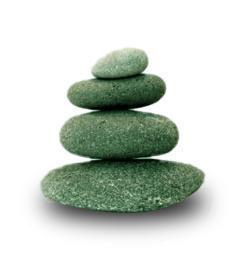 Supplemental Guide: Selective Pathology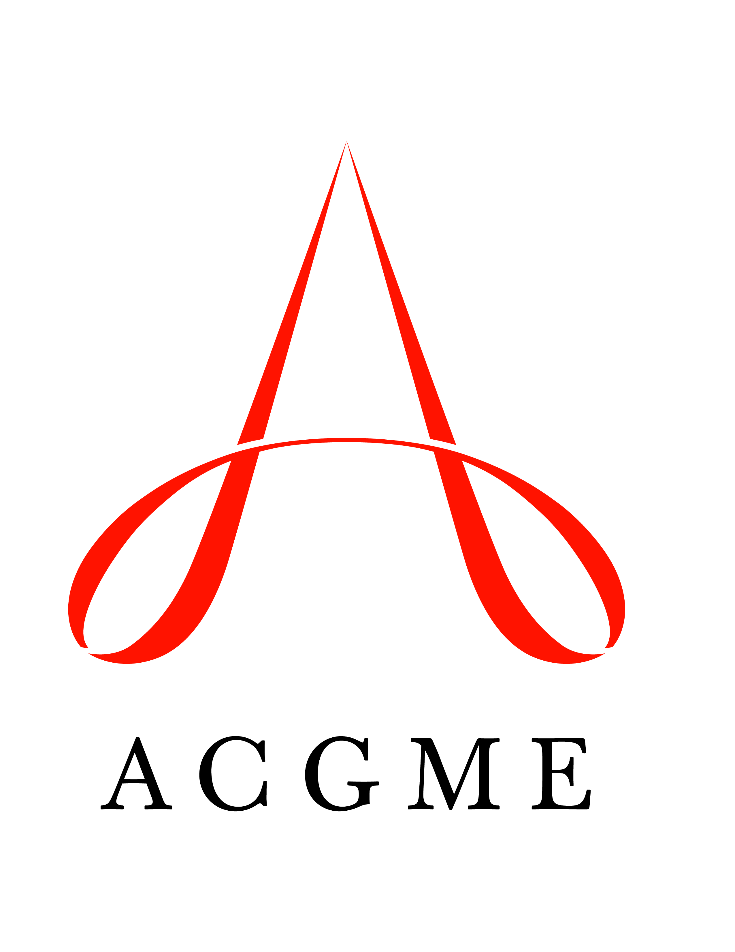 November 2020TABLE OF CONTENTSintroduction	3Patient care	4Reporting	4Examination	6Intra-Operative Consultation (IOC), including Frozen Section (FS)	8Microscopic Examination and Ancillary Testing for Diagnosis	10Medical Knowledge	12Clinical Reasoning	12Knowledge of Established and Evolving Biomedical Sciences	14Systems-based practice	16Patient Safety and Quality Improvement (QI)	16Systems Navigation for Patient-Centered Care	18Physician Role in Health Care System	21Accreditation, Compliance, and Quality	23Utilization	25practice-based learning and improvement	26Evidence-Based Practice and Scholarship	26Reflective Practice and Commitment to Personal Growth	28professionalism	30Professional Behavior and Ethical Principles	30Accountability and Conscientiousness	33Self-Awareness and Help-Seeking	35interpersonal and communication skills	37Patient- and Family-Centered Communication	37Interprofessional and Team Communication	39Communication within Health Care Systems	41Mapping of 1.0 to 2.0	43Resources	45Milestones Supplemental GuideThis document provides additional guidance and examples for the Selective Pathology Milestones. This is not designed to indicate any specific requirements for each level, but to provide insight into the thinking of the Milestone Work Group.Included in this document is the intent of each Milestone and examples of what a Clinical Competency Committee (CCC) might expect to be observed/assessed at each level. Also included are suggested assessment models and tools for each subcompetency, references, and other useful information.Review this guide with the CCC and faculty members. As the program develops a shared mental model of the Milestones, consider creating an individualized guide (Supplemental Guide Template available) with institution/program-specific examples, assessment tools used by the program, and curricular components.Additional tools and references, including the Milestones Guidebook, Clinical Competency Committee Guidebook, and Milestones Guidebook for Residents and Fellows, are available on the Resources page of the Milestones section of the ACGME website.The Milestones are labeled by the accredited track:Track A - programs accredited for Surgical Pathology Track B - programs accredited for Focused Anatomic Pathology Track C - programs accredited for Focused Clinical Pathology To help programs transition to the new version of the Milestones, the original Milestones 1.0 have been mapped to the new Milestones 2.0. Below it is indicated where the subcompetencies are similar between versions. These are not exact matches but include some of the same elements. Not all subcompetencies map between versions. Inclusion or exclusion of any subcompetency does not change the educational value or impact on curriculum or assessment.Available Milestones Resources   Milestones 2.0: Assessment, Implementation, and Clinical Competency Committees Supplement, 2021 - https://meridian.allenpress.com/jgme/issue/13/2s  Milestones Guidebooks: https://www.acgme.org/milestones/resources/   Assessment Guidebook   Clinical Competency Committee Guidebook  Clinical Competency Committee Guidebook Executive Summaries  Implementation Guidebook  Milestones Guidebook   Milestones Guidebook for Residents and Fellows: https://www.acgme.org/residents-and-fellows/the-acgme-for-residents-and-fellows/   Milestones Guidebook for Residents and Fellows  Milestones Guidebook for Residents and Fellows Presentation  Milestones 2.0 Guide Sheet for Residents and Fellows  Milestones Research and Reports: https://www.acgme.org/milestones/research/   Milestones National Report, updated each fall   Milestones Predictive Probability Report, updated each fall Milestones Bibliography, updated twice each year  Developing Faculty Competencies in Assessment courses - https://www.acgme.org/meetings-and-educational-activities/courses-and-workshops/developing-faculty-competencies-in-assessment/   Assessment Tool: Direct Observation of Clinical Care (DOCC) - https://dl.acgme.org/pages/assessment  Assessment Tool: Teamwork Effectiveness Assessment Module (TEAM) - https://team.acgme.org/ Improving Assessment Using Direct Observation Toolkit - https://dl.acgme.org/pages/acgme-faculty-development-toolkit-improving-assessment-using-direct-observation  Remediation Toolkit - https://dl.acgme.org/courses/acgme-remediation-toolkit  Learn at ACGME has several courses on Assessment and Milestones - https://dl.acgme.org/  Patient Care 1: Reporting (Track A, B, and C)Overall Intent: To generate reports that are helpful to guide patient care; to include nuanced language in comments as appropriate Patient Care 1: Reporting (Track A, B, and C)Overall Intent: To generate reports that are helpful to guide patient care; to include nuanced language in comments as appropriate MilestonesExamplesLevel 1 Describes the key elements of a report and the need for timely reportingDescribes the role of comments in a pathology reportLists the key elements of a surgical pathology report: clinical history, source of specimen, surgical procedure, gross description, microscopic description, and diagnosisEngages with pathology attending to promote timely turnaround timeList various types of commonly used comments for pathology reportsLevel 2 Generates a timely report for a simple caseGenerates comments and makes simple recommendationsDevelops a report for tubular adenoma (A/B)Develops a report for simple peripheral blood smear showing acute blood loss anemia (C)Writes report in standard English, using appropriate grammar and syntax Indicates the need for additional tissue sampling for molecular testing for lung adenocarcinoma when original biopsy is scant (A/B) Recognizes the need for documentation of intradepartmental consultation Level 3 Generates a timely report that includes synoptic templates and/or ancillary testing for a complex case, with assistanceGenerates comments that include the language of uncertainty, as appropriate, with assistanceAfter reviewing the case with an attending, develops a surgical pathology report for a colon resection for cancer, including College of American Pathologists (CAP) synoptic templates and mismatch repair statusWrites a report that interprets pathologic findings in light of discordant imaging, with assistanceAfter reviewing the case with an attending, explains in a comment the differential diagnosis for carcinoma of unknown primary in light of inconclusive immunohistochemical panel Level 4 Independently generates timely, integrated reports for complex casesIndependently generates a nuanced comment that includes the language of uncertainty and complex recommendationsIndependently develops a surgical pathology report for complex case of colon cancer in potential Lynch syndrome, including microsatellite instability testingConsistently generates complex reports incorporating biomarkers with therapeutic implications, such as Her2/Neu testing for breast cancerIncorporates an outside consultation report in the comment Level 5 Independently generates a report that addresses discordant diagnosis or clinical discrepancyDrafts an amended report to correct an incorrect diagnosisReconciles a discordant outside consultation report in the commentAssessment Models or ToolsDirect observation during daily sign-out (with documentation) Global evaluation formReview of reports (in real time at sign-out, or by comparing to fellow’s draft)Curriculum Mapping Notes or ResourcesCAP. Cancer Protocol Templates. www.cap.org/cancerprotocols. 2020.Nakhleh RE, Myers JL, Allen TC, et al. Consensus statement on effective communication of urgent diagnoses and significant, unexpected diagnoses in surgical pathology and cytopathology from the College of American Pathologists and Association of Directors of Anatomic and Surgical Pathology. Arch Pathol Lab Med. 2012;136(2):148-154. https://www.archivesofpathology.org/doi/10.5858/arpa.2011-0400-SA?url_ver=Z39.88-2003&rfr_id=ori:rid:crossref.org&rfr_dat=cr_pub%3dpubmed. 2020.Rosai J, Bonfiglio TA, Carson JM, et. al. Standardization of the surgical pathology report. Mod Pathol. 1992;5(2):197-199. https://www.nature.com/articles/modpathol201574. 2020.Smith SM, Yearsley M. Constructing comments in a pathology report: advice for the pathology resident. Arch Pathol Lab Med. 2016;140(10):1023-1024. https://www.archivesofpathology.org/doi/10.5858/arpa.2016-0220-ED?url_ver=Z39.88-2003&rfr_id=ori:rid:crossref.org&rfr_dat=cr_pub%3dpubmed. 2020.Patient Care 2: Examination (Track A and B)Overall Intent: To examine all specimens likely to be encountered as well as to supervisePatient Care 2: Examination (Track A and B)Overall Intent: To examine all specimens likely to be encountered as well as to superviseMilestonesExamplesLevel 1 Identifies the importance of dissection and gross tissue sampling with use of appropriate resourcesMaintains specimen integrity to avoid sample misidentificationWears appropriate personal protective equipmentLocates and refers to the grossing manualOnly has one patient container open at a timeLevel 2 Samples and documents simple cases, with assistanceIdentifies specimen integrity issues (e.g., fixation, tissue carryover, orientation) Grosses colon with single tumor, sampling margins tumor and lymph nodesChanges scalpel blades between specimensStops grossing when impossible orientation is encounteredLevel 3 Triages, samples, and documents complex cases, with assistance; independently triages, samples, and documents simple casesResolves specimen integrity issues, with assistanceGrosses Whipple specimen, appropriately inking and sampling after discussing with attendingResolves mastectomy orientation problems after discussing with attendingWith assistance, procures fresh tissue for cytogenetics, microbiologic cultures, or researchLevel 4 Independently triages, samples, and documents complex casesIndependently resolves specimen integrity issuesOrients, inks, and samples Whipple specimen without direct supervisionUses imaging or contacts surgeon to resolve mastectomy orientation problemsRecognizes switched patient specimens and resolves the situationLevel 5 Applies innovative grossing techniques and supervises others in gross examination of unusually complex specimensModifies standard grossing technique to address congenitally or surgically altered anatomy Is consulted by non-specialist pathologist or pathologist assistant for grossing post-treatment pelvic exenteration specimenAssessment Models or ToolsAssessment from pathology assistantsCompetency assessmentDirect observation (e.g., grossing log with documentation of performance on specific specimens)PortfolioReview of metrics related to grossing (e.g., reprocessed blocks or delayed cases) Surgical pathology metrics and quality review Curriculum Mapping Notes or ResourcesLester SC. Manual of Surgical Pathology. 3rd ed. Philadelphia, PA: Elsevier; 2010.Patient Care 3: Intra-Operative Consultation, including Frozen Section (Track A and B)Overall Intent: To demonstrate competence in providing gross and microscopic intra-operative consultation, including indications, technical performance, interpretation, and reportingPatient Care 3: Intra-Operative Consultation, including Frozen Section (Track A and B)Overall Intent: To demonstrate competence in providing gross and microscopic intra-operative consultation, including indications, technical performance, interpretation, and reportingMilestonesExamplesLevel 1 Recognizes indications for IOCDiscusses specimen-dependent variability in approach to IOCIdentifies broad diagnostic categories (i.e., benign versus malignant, normal versus abnormal) in routine IOC  Describes reasoning leading to intraoperative consultation for margins of an esophagectomy specimen (A/B)Discusses reasoning that might lead to surgeon’s decision to forego frozen section for a colectomy or cystectomy Locates the tumor in a frozen section slideLevel 2 Assesses requests for simple IOC and plans workflow, with assistanceProcures tissue for diagnosis and prepares quality slides for simple specimens, in a timely manner Interprets and reports routine IOC, with assistanceReceives requisition form, notes request for frozen section, and initiates frozen section procedure, with assistanceFor specimen to be frozen entirely, prepares frozen block and cuts slides suitable for diagnostic useRecords attending pathologist’s diagnosis for frozen sectionCalls back frozen section in accordance with local policyLevel 3 Independently assesses and manages requests for simple IOC and plans workflow; for complex cases, addresses requests for IOC, with assistanceProcures tissue for diagnosis and prepares quality slides for complex specimens, in a timely manner Independently interprets and reports routine IOC  Discusses with attending pathologist the sampling of a complex ovarian mass for frozen sectionCuts frozen sections that demonstrate appropriate orientation of inked marginsCuts interpretable frozen sections from fatty or calcified specimensFor routine cases, reliably formulates an independent frozen section diagnosis suitable for clinical use, within expected turnaround time Level 4 For complex cases, independently manages, prioritizes, and addresses requests for IOCSupervises residents and advises technical staff members in the performance of IOCIndependently interprets and reports IOC for complex cases and uses language of uncertainty, as indicatedManages workflow when five or more specimens are submitted for frozen at the same timeSamples areas likely to be diagnostic within a complex ovarian cyst Leads the frozen section teamTeaches more junior learners how to perform frozen sectionsIndependently formulates a frozen section diagnosis that provides enough information for surgical management, including in complex cases Recommends deferring final diagnosis to permanent sections in case of small round blue cell tumor Level 5 Develops a plan for process improvement in the performance of IOCServes as a consultant for interpreting and reporting IOCIdentifies a workflow problem in the frozen section lab and makes a plan to correct itSought after by colleagues due to expertise in interpreting frozen section slidesAssessment Models or ToolsCorrelation of fellow’s impression with attending’s intra-operative consultation diagnosis and final diagnosesDirect observation in gross room and review of quality of prepared slides for sign-out (real time)Portfolio review for a range of intra-operative consultation specimens (retrospective)Process improvement outcomesCurriculum Mapping Notes or ResourcesPeters SR. A Practical Guide to Frozen Section Technique. New York, NY: Springer, 2010. Patient Care 4: Microscopic Examination and Ancillary Testing for Diagnosis (Track A and B)Overall Intent: To use microscopic examination and/or ancillary techniques to render diagnosesPatient Care 4: Microscopic Examination and Ancillary Testing for Diagnosis (Track A and B)Overall Intent: To use microscopic examination and/or ancillary techniques to render diagnosesMilestonesExamplesLevel 1 Uses microscopic examination to identify normal and abnormal histology Identifies need for ancillary testingLocalizes neoplastic and non-neoplastic tissue in histologic sectionsIdentifies schistocytes on a peripheral blood smearRecognizes immunostains may be necessary but is not certain which ones to obtainOrders H. pylori stain based on clinician’s requestOrders reflex testingLevel 2 Uses microscopic examination to diagnose simple cases Selects and interprets ancillary testingCorrectly works up and diagnoses a “bread and butter” caseDescribes how ordered stains would be interpreted, including expected antigen localization and artifactsOrders prostate cocktail for core biopsy tissue sampleLevel 3 Uses microscopic examination to generate and prioritize a differential diagnosis for complex casesIndependently integrates results of ancillary testing into final diagnosisCorrectly works up a tumor of rare type, after considering an appropriate differential diagnosisProposes a reasonable immunohistochemical panel for a poorly differentiated malignancyDistinguishes between wild-type and aberrant immunoreactivity of p53 stain to support characterization of histotypeLevel 4 Uses microscopic examination to make a diagnosis for complex of challenging cases, including when confounding factors are presentReconciles conflicting ancillary testing resultsCorrectly diagnoses a tumor of a rare type, distinguishing from mimicsIdentifies a tissue floater and handles it in a way acceptable to the attending pathologist, based on local practicesClassifies disease correctly in the presence of treatment effect or secondary alterationsResolves contradictory immunostains to reach a plausible final diagnosisLevel 5 Serves as a reference for microscopic examination of complex or challenging casesBecause of perceived expertise, is asked to look over other learners’ cases Publishes a case report in a peer-reviewed journalAssessment Models or ToolsAttending assessment of daily work encounters, documented using global formDirect observation with documentation of performance on specific casesDocumentation of performance during unknown conferences and clinical management conferencesStandardized assessments and practical exams (rotation slide quiz, Resident In-Service Training Exam (RISE))Curriculum Mapping Notes or ResourcesReddy VB, Gattuso P, David O, Spitz DJ, Haber MH. Differential Diagnosis in Surgical Pathology. 3rd ed. Philadelphia, PA: Elsevier Saunders; 2011.Rekhtman N, Bishop JA. Quick Reference Handbook for Surgical Pathologists. New York, NY: Springer; 2011. Medical Knowledge 1: Clinical Reasoning (Track A, B, and C)Overall Intent: To approach a diagnostic work-up in an informed and logical manner using appropriate resources to guide decisionsMedical Knowledge 1: Clinical Reasoning (Track A, B, and C)Overall Intent: To approach a diagnostic work-up in an informed and logical manner using appropriate resources to guide decisionsMilestonesExamplesLevel 1 Demonstrates a basic framework for clinical reasoningIdentifies appropriate resources to inform clinical reasoningArticulates a diagnostic algorithm appropriate to a patient’s clinical presentation Navigates electronic health record (EHR), laboratory information system (LIS), internet, and literature to locate necessary information for a surgical pathology caseLevel 2 Uses clinical reasoning to determine relevant informationSelects relevant resources based on scenario to inform decisionsExtracts pertinent clinical findings from the patient’s medical record and distinguishes between relevant and extraneous dataUnderstands and can describe scientific basis for current management recommendations for cervical cancerIdentifies current consensus guidelines for tissue management in a biopsy on non-small cell lung cancer Level 3 Synthesizes information to inform clinical reasoning, with assistanceSeeks and integrates evidence to inform diagnostic decision making in complex cases, with assistanceEmploys consensus guideline data to appropriately order PD-L1 stain by immunohistochemistry for case of lung cancerRecognizes need for EGFR T790M testing in a patient with recurrent lung adenocarcinoma following treatment Considers diagnosis of radiation induced angiosarcoma in a patient with a prior history of breast cancerLevel 4 Independently synthesizes information to inform clinical reasoning in complex casesIndependently seeks out, analyzes, and applies relevant original research to diagnostic decision making in complex clinical casesInvestigates patients record to evaluate possibility of tumor predisposition syndrome in a patient with early-onset ovarian cancerUses histopathologic and molecular data to diagnose follicular thyroid neoplasmsUses literature to evaluate relevance of genomic data to patient’s diseaseAssists clinician in interpreting pathologic data in clinical decision making for a rare diagnosisLevel 5 Demonstrates intuitive approach to clinical reasoning for complex casesIs sought out by attending faculty members and/or clinicians for the fellow’s expertiseAssessment Models or ToolsCase LogsClinical management conferencesPresentationsReview of daily case reportsUnknown slide conferencesCurriculum Mapping Notes or ResourcesClinical reasoning relies on appropriate foundational knowledge that requires the trainee to apply that knowledge in a thoughtful, deliberate and logical fashion to clinical cases to inform clinical careIobst WF, Trowbride R, Philibert I. Teaching and assessing critical reasoning through the use of entrustment. J Grad Med Educ. 2013;5(3):517-518. https://www.ncbi.nlm.nih.gov/pmc/articles/PMC3771188/. 2020.Medical Knowledge 2: Knowledge of Established and Evolving Biomedical, Clinical, Epidemiological,and Social-Behavioral Sciences (Track A, B, and C)Overall Intent: To demonstrate knowledge of established and evolving biomedical, clinical, epidemiological, and social-behavioral sciences, and apply it to patient careMedical Knowledge 2: Knowledge of Established and Evolving Biomedical, Clinical, Epidemiological,and Social-Behavioral Sciences (Track A, B, and C)Overall Intent: To demonstrate knowledge of established and evolving biomedical, clinical, epidemiological, and social-behavioral sciences, and apply it to patient careMilestonesExamplesLevel 1 Demonstrates basic medical knowledge acquired in residencyDemonstrates basic knowledge of molecular techniques, immunohistochemistry, and/or histochemistryStates clinical relevance of diagnosis of conventional papillary thyroid cancer (A/B)Knows predisposing factors for human papillomavirus (HPV)-related lesions of oropharynxMatches patient’s travel history with disease endemic to that areaDescribes mechanism of special stains and immunostain techniquesKnows the difference between ancillary testing based on deoxyribonucleic acid (DNA) and ribonucleic acid (RNA)Identifies common causes of microcytic, hypochromic anemiaLevel 2 Demonstrates advanced medical knowledge, including common neoplastic and non-neoplastic diseases as applicableDemonstrates advanced knowledge of molecular techniques, immunohistochemistry, and/or histochemistryStates clinical relevance of diagnosis of variants of papillary thyroid cancerIdentifies high-risk HPV serotypes and can begin to explain the cellular biology behind its tumorigenesis Summarizes rationale for using immunostains in a specific contextDescribes pathophysiologic basis of microcytic, hypochromic anemia, and discusses differential diagnosis thereofLevel 3 Applies advanced medical knowledge, including uncommon neoplastic and non-neoplastic diseases as applicable Applies advanced knowledge of molecular techniques, immunohistochemistry, and/or histochemistryStates clinical relevance of diagnosis of rare and emerging variants of papillary thyroid cancerExplains HPV-driven tumorigenesis independently and recognizes that other pathways can lead to carcinoma as wellStates sensitivity and specificity of immunostains for a specific disease Describes common molecular alterations in the diagnosis of soft tissue neoplasms and suggests specific ancillary testingCompare and contrast different types of anemia (based upon pathophysiology) and apply that knowledge to accurate interpretation of patient results Level 4 Integrates advanced medical knowledge, including uncommon neoplastic and non-neoplastic diseases as applicable, with reference to literatureIntegrates advanced knowledge of molecular techniques, immunohistochemistry, and/or histochemistry with reference to literatureQuotes the literature describing criteria for variants of papillary thyroid cancerDiscusses the rationale for management guidelines of HPV-related lesions based on anatomic site Cites literature supporting assertions about immunostains Is sought out by other learners due to expertise in using ancillary techniques Recommends and interprets stains that are emerging, uncommonly used, or not performed in-houseCreate differential diagnosis for complex complete blood count (CBC) result, propose diagnostic work-up, and accurately diagnose results in case of rare hemoglobinopathy (C)Level 5 Critiques current state of medical knowledge and places it in historical contextDescribes evidence leading to reclassification of non-invasive follicular thyroid neoplasms with papillary-like nuclear featuresIdentifies areas where research is needed to fill gaps in medical knowledgeUses knowledge of molecular pathways to help guide clinicians with secondary testing for therapeutic options Assessment Models or ToolsDirect observationPresentationsRISE or similar in-service examTeaching evaluationsCurriculum Mapping Notes or ResourcesCommittee on Diagnostic Error in Health Care, Board on Health Care Services, Institute of Medicine, et al. Improving Diagnosis in Health Care. Washington, D.C.: National Academic Press; 2015. https://www.ncbi.nlm.nih.gov/books/NBK338596/. 2020.Nass SJ, Cohen MB, Nayar R, et al. Improving cancer diagnosis and care: Patient access to high-quality oncologic pathology. Oncologist. 2019;24(10):1287-1290. https://theoncologist.onlinelibrary.wiley.com/doi/full/10.1634/theoncologist.2019-0261. 2020.Ogino S, Nishihara R, VanderWeele TJ, et al. Review article: The role of molecular pathological epidemiology in the study of neoplastic and non-neoplastic diseases in the era of precision medicine. Epidemiology. 2016;27(4):602–611. https://www.ncbi.nlm.nih.gov/pmc/articles/PMC4892980/. 2020.Systems-Based Practice 1: Patient Safety and Quality Improvement (QI) (Track A, B, and C)Overall Intent: To engage in the analysis and management of patient safety events, including relevant communication with patients, families, and health care professionals; to conduct a QI projectSystems-Based Practice 1: Patient Safety and Quality Improvement (QI) (Track A, B, and C)Overall Intent: To engage in the analysis and management of patient safety events, including relevant communication with patients, families, and health care professionals; to conduct a QI projectMilestonesExamplesLevel 1 Demonstrates knowledge of common patient safety eventsDemonstrates knowledge of how to report patient safety eventsDemonstrates knowledge of basic QI methodologies and metricsRecognizes specimen swap or patient identification errorRecognizes artifacts on slides Identifies event reporting system Understands basic LEAN principles Describes fishbone diagramDescribes other methods of evaluating error in a root cause analysisLevel 2 Identifies system factors that lead to patient safety eventsReports patient safety events through institutional reporting systems (simulated or actual)Describes departmental and institutional QI initiativesDescribes pre-analytical, analytical, and post-analytical sources of patient safety eventsInitiates a reporting process for a patient safety eventIs aware of improvement initiatives within their scope of practiceLevel 3 Participates in analysis of patient safety events (simulated or actual)Participates in disclosure of patient safety events to clinicians and/or patients and families, as appropriate (simulated or actual)Participates in departmental and institutional QI initiativesAttends a root cause analysis or patient safety debrief Investigates source of tissue contaminationIs present when attending discloses a safety event to a surgeonAssesses clinical impact of frozen section discrepancyParticipates in QI activities though they may not have yet designed a QI projectPresents at consensus conference Level 4 Conducts analysis of patient safety events and offers error prevention strategies (simulated or actual)Discloses patient safety events to clinicians and/or patients and families, as appropriate (simulated or actual)Demonstrates the skills required to identify, develop, implement, and analyze a QI projectServes as a team lead for all or part of a root cause analysisCalls the surgeon to inform them of a lost or delayed specimen or amended reportInitiates and completes a QI project, including communication with stakeholdersLevel 5 Actively engages teams and processes to modify systems to prevent patient safety eventsRole models or mentors others in the disclosure of patient safety eventsCreates, implements, and assesses QI initiatives at the institutional or community levelCompetently assumes a leadership role at the departmental or institutional level for patient safety and/or QI initiatives, possibly even being the person to initiate action or call attention to the need for actionAssessment Models or ToolsChart or other system documentation by fellowDirect observation Documentation of QI or patient safety project processes or outcomes (e.g., policy, proposal, presentation, report, poster)E-module multiple choice testsNarrative or reflective compositionsParticipation in quality-related committees or process improvement meetings, with documentationPortfolio360-degree evaluationsCurriculum Mapping Notes or ResourcesInstitute of Healthcare Improvement. http://www.ihi.org/Pages/default.aspx. 2020.Sirota RL. Defining error in atomic pathology. Arch Pathol Lab Med. 2006;130(5):604-606. https://www.archivesofpathology.org/doi/full/10.1043/1543-2165%282006%29130%5B604%3ADEIAP%5D2.0.CO%3B2. 2020.Nakhleh RE. Patient safety and error reduction in surgical pathology. Arch Pathol Lab Med. 2008;132(2):181-185. https://www.archivesofpathology.org/doi/10.1043/1543-2165(2008)132[181:PSAERI]2.0.CO;2?url_ver=Z39.88-2003&rfr_id=ori:rid:crossref.org&rfr_dat=cr_pub%3dpubmed. 2020.Systems-Based Practice 2: Systems Navigation for Patient-Centered Care (Track A, B, and C)Overall Intent: To effectively navigate the health care system, including the interdisciplinary team and other care providers, to adapt care to a specific patient population to ensure high-quality patient outcomesSystems-Based Practice 2: Systems Navigation for Patient-Centered Care (Track A, B, and C)Overall Intent: To effectively navigate the health care system, including the interdisciplinary team and other care providers, to adapt care to a specific patient population to ensure high-quality patient outcomesMilestonesExamplesLevel 1 Demonstrates knowledge of case coordinationIdentifies key elements for safe and effective transitions of care and hand-offsDemonstrates knowledge of population and community health needs and disparitiesIdentifies the members of the interprofessional team, including histotechnologists, laboratory technicians, pathologist assistants, consultants, other specialty physicians, nurses, and consultants, and describes their roles but is not yet routinely using team members or accessing all available resourcesLists the essential components of an effective care transition including sharing information necessary for successful on-call/off-call transitions for blood banking apheresis procedure and ongoing surgical case in operating room requiring frozen sectionsIdentifies components of social determinants of health and how they impact the delivery of patient careLevel 2 Coordinates care of patients/specimens in routine cases effectively using interprofessional teamsPerforms safe and effective transitions of care/hand-offs in routine situationsIdentifies pathology’s role in population and community health needs and inequities for the local populationEnsures appropriate turnaround time based on patient appointment or procedureFollows hand-off policy at the end of call night or rotationIdentifies different populations within own panel of patients, cases, and/or the local communityKnows which patients are at high risk for specific health outcomes related to health literacy concerns, cost of testing or therapy, LGBTQ status, etc.Level 3 Coordinates care of patients/specimens in complex cases effectively using interprofessional teamsPerforms safe and effective transitions of care/hand-offs in complex situationsIdentifies opportunities for pathology to participate in community and population healthAt interdisciplinary tumor boards/medical rounds, engages in appropriate discussion of patient care testing options and impact on therapy for complex pathologic casesWhen performing hand-offs, prioritizes cases and provides complete informationReconciles consult pathology by calling referring pathologist on a patient who has been transferred in for continued care, and requests additional outside material (A/B)Coordinates specimen handling, ordering of needed tests, and courier schedules (C)Recognizes polymorphism that is more prevalent in local populationRecognizes regional variation in the prevalence of infectious diseasesLevel 4 Models effective coordination of patient-centered care among different disciplines and specialtiesModels and advocates for safe and effective transitions of care/hand-offs within and across health care delivery systemsRecommends and/or participates in changing and adapting practice to provide for the needs of communities and populationsCoordinates and completes exemplary presentation at tumor board and follows up on additional testing requests (A/B) Performs quality reviews and correlations between bronchial wash and lung biopsy results to assure appropriate follow-upProactively calls the outpatient doctor to ensure a discharged patient will be followed for their international normalized ratio checks Coordinates and prioritizes consultant input for a new high-risk diagnosis of thrombotic thrombocytopenic purpuraMaintains the integrity of information flow from the intra-operative consultation with the surgeon to the resident grossing bench (A/B)Supervises residents in following hand-off policyRecommends adding new tests to menu based upon updates in society guidelines (A/B)Identifies patient populations at high risk for poor healthcare outcomes related to hemoglobin A1c or lipids due to health disparities and inequities in screening (C)Level 5 Analyses the process of care coordination and leads in the design and implementation of improvementsImproves quality of transitions of care within and across health care delivery systems to optimize patient outcomesLeads innovations and advocates for populations and communities with health care inequitiesIdentifies patterns of lapses in care coordination and implements process improvementsWorks with a QI mentor to identify better handoff tools for on-call pathology services or to improve teaching sessions Designs a social determinants of health curriculum to help others learn to identify local resources and barriers to care and laboratory testing; effectively uses resources, such as telehealth and telepathology for proactive outreachModels or develops new, specialized service line in order to improve careChampions a new multidisciplinary conferenceAssessment Models or ToolsAttendance records at lectures/roundsCase management quality metrics and goals mined from EHR, anatomic pathology or clinical pathology laboratory informatics systemsChart reviewDirect observation (including discussion during rounds, case work-up and case presentations) End-of-rotation evaluationPathology report reviewReview of sign-out tools, use and review of checklists between pathology services360-degree feedback from the interprofessional teamCurriculum Mapping Notes or ResourcesAller RD. Pathology's contributions to disease surveillance: sending our data to public health officials and encouraging our clinical colleagues to do so. Archives of Path Lab Med. 2009;133(6):926-932. https://www.archivesofpathology.org/doi/10.1043/1543-2165-133.6.926?url_ver=Z39.88-2003&rfr_id=ori:rid:crossref.org&rfr_dat=cr_pub%3dpubmed. 2020.CDC. Population Health Training in Place Program (PH-TIPP). https://www.cdc.gov/pophealthtraining/whatis.html. 2020.CAP. Competency Model for Pathologists. https://learn.cap.org/content/cap/pdfs/Competency_Model.pdf. 2020.Kaplan KJ. In pursuit of patient-centered care. http://tissuepathology.com/2016/03/29/in-pursuit-of-patient-centered-care/#axzz5e7nSsAns. 2020.Systems-Based Practice 3: Physician Role in Health Care System (Track A, B, and C)Overall Intent: To understand the physician role in the complex health care system and how to optimize the system to improve patient care and the health system’s performanceSystems-Based Practice 3: Physician Role in Health Care System (Track A, B, and C)Overall Intent: To understand the physician role in the complex health care system and how to optimize the system to improve patient care and the health system’s performanceMilestonesExamplesLevel 1 Identifies key components of the complex health care system (e.g., hospital, skilled nursing facility, finance, personnel, technology)Describes basic health payment systems (e.g., government, private, public, uninsured care) and practice modelsOutlines the organizational chart for the local health system, physician practice plan, and pathology laboratoryGives basic description of Medicare, Medicaid, the Veterans Affairs (VA), and commercial third-party payersDescribes the rationale for current procedural terminology (CPT) codingLevel 2 Describes how components of a complex health care system are interrelated, and how this impacts patient careDocuments testing detail and explains the impact of documentation on billing and reimbursementUnderstands the impact of health plans on reimbursement for pathology servicesWith indirect supervision, inputs appropriate coding for a routine patient specimenCompares and contrasts pay for service and capitated payment modelsLevel 3 Discusses how individual practice affects the broader system (e.g., test use, turnaround time)Engages with clinicians and/or patients in shared decision making, such as use of preauthorization for complex testingUnderstands, accesses, and analyzes his/her own individual performance data using a case log, call log, or grossing logReflects on how own practices effect turnaround timeInputs appropriate coding for a complex patient specimenUses multidisciplinary tumor board discussion to choose the most cost-effective testing depending on the relevant clinical needsLevel 4 Manages various components of the complex health care system to provide efficient and effective patient care and transition of carePractices and advocates for cost effective patient care with consideration of the limitations of each patient’s payment modelWorks with the institution to improve patient resources or workflowsAdopts testing utilization that integrates cost-effectiveness with best practices Level 5 Advocates for or leads systems change that enhances high-value, efficient, and effective patient care and transition of careParticipates in health policy advocacy activitiesPerforms a LEAN analysis of laboratory practices to make laboratory testing more efficientServes on a CAP committeeAssessment Models or ToolsAudit of testing usageDirect observationQI project (perhaps as part of a portfolio): NOTE: The project may serve as an excellent assessment model/tool to assess this subcompetency. The program can develop criteria to ensure the fellow can access and analyze personal practice data, and work with others to design and implement action plans, and subsequently evaluate the outcome and the impact of the plan(s).Curriculum Mapping Notes or ResourcesAgency for Healthcare Research and Quality. Measuring the Quality of Physician Care. https://www.ahrq.gov/talkingquality/measures/setting/physician/index.html. 2020.AHRQ. Major Physician Measurement Sets. https://www.ahrq.gov/talkingquality/measures/setting/physician/measurement-sets.html. 2020.American Board of Internal Medicine. QI/PI Activities. https://www.abim.org/maintenance-of-certification/earning-points/qi-pi-activities.aspx. 2020.Centers for Medicare & Medicaid Services. MACRA. https://www.cms.gov/Medicare/Quality-Initiatives-Patient-Assessment-Instruments/Value-Based-Programs/MACRA-MIPS-and-APMs/MACRA-MIPS-and-APMs. 2020.The Commonwealth Fund. Health Reform Resource Center. http://www.commonwealthfund.org/interactives-and-data/health-reform-resource-center#/f:@facasubcategoriesfacet63677=[Individual%20and%20Employer%20Responsibility. 2020.The Commonwealth Fund. Health System Data Center. http://datacenter.commonwealthfund.org/?_ga=2.110888517.1505146611.1495417431-1811932185.1495417431#ind=1/sc=1. 2020.Dzau VJ, McClellan M, Burke S, et al. Vital directions for health and health care: priorities from a National Academy of Medicine Initiative. NAM Perspectives. Discussion Paper, National Academy of Medicine, Washington, DC. https://nam.edu/vital-directions-for-health-health-care-priorities-from-a-national-academy-of-medicine-initiative/. 2020.The Kaiser Family Foundation. www.kff.org. 2020.The Kaiser Family Foundation: Topic: health reform. https://www.kff.org/topic/health-reform/. 2020.Systems-Based Practice 4: Accreditation, Compliance, and Quality (Track A, B, and C)Overall Intent: To gain in-depth knowledge of the components of laboratory accreditation, regulatory compliance, and quality managementSystems-Based Practice 4: Accreditation, Compliance, and Quality (Track A, B, and C)Overall Intent: To gain in-depth knowledge of the components of laboratory accreditation, regulatory compliance, and quality managementMilestonesExamplesLevel 1 Demonstrates knowledge that laboratories must be accreditedDiscusses the need for quality control and proficiency testingAttends departmental quality assurance/quality control meetings, morbidity and mortality (M and M) conferences and accreditation/regulatory summation meetingsDrafts reports using standard comments and other language required for complianceDescribes the lab’s participation in a physical therapy programLevel 2 Demonstrates knowledge of the components of laboratory accreditation and regulatory compliance (e.g., Clinical Laboratory Improvement Amendments), either through training or experienceInterprets quality data and charts and trends, including proficiency testing results, with assistanceAssesses quality of quality control slides for immunohistochemical stainsCompares frozen section to final diagnosis for own cases Attends a root cause analysis Performs CAP cancer protocol audit of in-house malignanciesInterprets daily instrument quality control and proficiency test reportsLevel 3 Identifies the differences between accreditation and regulatory compliance; discusses the process for achieving accreditation and maintaining regulatory complianceDemonstrates knowledge of the components of a laboratory quality management planDiscusses implications of proficiency testing failuresCan describe difference between CLIA and CAPActively participates in a root cause analysisCompletes CAP inspector training to understand process for achieving/maintaining regulatory/accreditation complianceBegins to actively participate in regular laboratory quality management duties; compares frozen section to final diagnosis log for departmentLevel 4 Participates in an internal or external laboratory inspectionReviews the quality management plan to identify areas for improvementPerforms analysis and review of proficiency testing failures and recommends a course of action, with oversightPerforms mock or self-inspection using a CAP checklistAssists in developing a strategy for handling QC or proficiency testing failuresLevel 5 Serves as a resource for accreditation at the regional or national levelCreates and follows a comprehensive quality management planIndependently formulates a response for proficiency testing failuresServes on a regional or national committee relating to accreditation Assists in developing quality metrics for the laboratoryServes as an assistant medical director or junior medical directorAssessment Models or ToolsAssignment of duties for departmental or hospital quality assurance/quality control committeesDocumentation of inspector training and participation in fellow portfolioPlanning and completion of QI projectsPresentation at M and M conferencesRotation evaluationsCurriculum Mapping Notes or ResourcesCAP. Inspector Training. https://www.cap.org/laboratory-improvement/accreditation/inspector-training. 2020.Idowu MO, Nakhleh RE. Quality assurance in anatomic pathology. In: Wagar EA, Cohen MB, Karcher DS, Siegal GP. Laboratory Administration for Pathologists. 2nd ed. Northfield, IL: College of American Pathologists; 2019.Zhai QJ, Siegal GP. Quality Management in Anatomic Pathology. Northfield, IL: College of American Pathologists; 2017.Systems-Based Practice 5: Utilization (Track A, B, and C)Overall Intent: To develop cost-sensitive and evidence-based laboratory testing practices, including considerations of medical necessity, quality, and resource stewardshipSystems-Based Practice 5: Utilization (Track A, B, and C)Overall Intent: To develop cost-sensitive and evidence-based laboratory testing practices, including considerations of medical necessity, quality, and resource stewardshipMilestonesExamplesLevel 1 Identifies general selective pathology work practices and workflow (e.g., molecular diagnostic, histology, immunohistochemistry stains, chemical tests)Identifies key elements of ordering practicesExplains the need for p16 immunohistochemical staining or HPV testing in cases of oropharyngeal squamous cell carcinoma and the impact that has on the diagnosis (A/B)Is aware of ancillary testing resources available in own institution and common send-out testsLevel 2 Explains rationale for utilization patterns in own practice settingIdentifies appropriate or inappropriate ordering and overutilizationDescribes the benefits and drawbacks of having a laboratory protocol for cutting unstained slides upfront on lung biopsy specimens (A/B)Level 3 Identifies opportunities to optimize utilization of pathology resourcesIntervenes in inappropriate or overutilization situationsExplains the indications for molecular testing in non-small cell lung cancer, recognizes cases for which testing is not indicated (A/B)Level 4 Initiates efforts to optimize utilizationIndependently identifies interventions to drive changeIdentifies a pattern of ordering the incorrect PD-L1 antibody clone for head and neck squamous cell carcinoma and provides educational materials on the topic to help improve ordering practices (A/B)Level 5 Completes a utilization review and implements changeEvaluates the ordering patterns for an immunohistochemical stain being sent out to a reference laboratory, recognizes a cost benefit of bringing the stain in-house, and assists in the validation of the new immunohistochemical stain (A/B)Assessment Models or ToolsDirect observationGlobal evaluationMentor and program director observationsMultisource feedbackOral or written self-reflectionCurriculum Mapping Notes or ResourcesFreedman DB. Towards better test utilization - strategies to improve physician ordering and their impact on patient outcomes. EJIFCC. 2015;26(1):15-30. https://www.ncbi.nlm.nih.gov/pmc/articles/PMC4975220/. 2020.Gross DJ, Kennedy M, Kothari T, et al. The role of the pathologist in population health. Arch Pathol Lab Med. 2019;143(5):610-620. https://www.archivesofpathology.org/doi/full/10.5858/arpa.2018-0223-CP. 2020.Laposata M. Putting the patient first - using the expertise of laboratory professionals to produce rapid and accurate diagnoses. Lab Med. 2014;45(1):4-5. https://academic.oup.com/labmed/article/45/1/4/2657735. 2020.Practice-Based Learning and Improvement 1: Evidence-Based Practice and Scholarship (Track A, B, and C)Overall Intent: To incorporate evidence into clinical practice and is involved in contributing to the body of knowledge in pathologyPractice-Based Learning and Improvement 1: Evidence-Based Practice and Scholarship (Track A, B, and C)Overall Intent: To incorporate evidence into clinical practice and is involved in contributing to the body of knowledge in pathologyMilestonesExamplesLevel 1 Demonstrates how to access and select applicable evidenceIs aware of the need for patient privacy, autonomy, and consent as applied to clinical researchRecognizes that molecular testing is useful in the work-up for select tumors (A/B)Identifies the need for an Institutional Review Board (IRB) approval when collecting cases for a possible research projectLevel 2 Identifies and applies the best available evidence to guide diagnostic work-up of simple casesDevelops knowledge of the basic principles of research (demographics, Institutional Review Board, human subjects), including how research is evaluated, explained to patients, and applied to patient careOrders fluorescence in situ hybridization for synovial sarcoma, confirming a single favored diagnosis (A/B)Drafts an IRB protocol with attending oversightSubmits an abstract for a national meetingLevel 3 Identifies and applies the best available evidence to guide diagnostic work-up of complex casesApplies knowledge of the basic principles of research such as informed consent and research protocols to clinical practice, with supervisionUses immunostains to work up carcinoma of unknown primary in a stepwise fashion (A/B)Drafts an IRB protocol with minimal oversightLevel 4 Critically appraises and applies evidence to guide care, even in the face of conflicting dataProactively and consistently applies knowledge of the basic principles of research such as informed consent and research protocols to clinical practiceAppropriately researches the primary literature to explain unexpected findings that surface from ancillary testingModerates a discussion with clinicians over disparate molecular, morphologic, and/or immunohistochemical findings of a tumor to formulate the best course forward based on the primary literature (A/B)Submits a paper for publicationLevel 5 Teaches others to critically appraise and apply evidence for complex cases; and/or participates in the development of guidelinesSuggests improvements to research regulations and/or substantially contributes to the primary literature through basic, translational, or clinical researchModerates a discussion with clinicians to incorporate evolving clinical practices into pathology workflow based on evidence Submits a grant proposalAssessment Models or ToolsDirect observationPresentationResearch portfolioCurriculum Mapping Notes or ResourcesInstitutional IRB guidelinesNational Institutes of Health. Write Your Application. https://grants.nih.gov/grants/how-to-apply-application-guide/format-and-write/write-your-application.htm. 2020.U.S. National Library of Medicine. PubMed Tutorial. https://www.nlm.nih.gov/bsd/disted/pubmedtutorial/cover.html. 2020.Various journal submission guidelinesPractice-Based Learning and Improvement 2: Reflective Practice and Commitment to Personal Growth (Track A, B, and C)Overall Intent: To seek clinical performance information with the intent to improve care; reflects on all domains of practice, personal interactions, and behaviors, and their impact on technologists, colleagues and patients (if applicable) (i.e., reflective mindfulness); develop clear objectives and goals for improvement in some form of a learning planPractice-Based Learning and Improvement 2: Reflective Practice and Commitment to Personal Growth (Track A, B, and C)Overall Intent: To seek clinical performance information with the intent to improve care; reflects on all domains of practice, personal interactions, and behaviors, and their impact on technologists, colleagues and patients (if applicable) (i.e., reflective mindfulness); develop clear objectives and goals for improvement in some form of a learning planMilestonesExamplesLevel 1 Accepts responsibility for personal and professional development by establishing goalsIdentifies the gap(s) between expectations and actual performanceActively seeks opportunities to improveIs aware of process of using Milestones for self-assessmentStates personal learning goals Keeps a record of correct and incorrect diagnoses (A/B) Is beginning to seek ways to determine where improvements are needed and makes some specific goals that are reasonable to execute and achieveLevel 2 Demonstrates openness to receiving performance data and feedback in order to inform goalsAnalyzes and reflects on the factors which contribute to gap(s) between expectations and actual performanceDesigns and implements a learning plan, with assistanceAfter working with an attending for a week, asks about performance and opportunities for improvementIdentifies performance gaps in terms of diagnostic skills and daily work; uses feedback from othersUses feedback with a goal of improving communication skills with technologists, peers/colleagues, staff members, and patients (if applicable) the following weekLevel 3 Seeks performance data and feedback with humilityInstitutes behavioral change(s) to narrow the gap(s) between expectations and actual performanceIndependently creates and implements a learning planTakes input from technologists, peers/colleagues, and supervisors to gain nuanced insight into personal strengths and areas to improveHumbly acts on input and is appreciative rather than defensiveDocuments goals in a more specific and achievable manner, such that attaining them is reasonable and measurableLevel 4 Actively and consistently seeks performance data and feedback with humilityCritically evaluates the effectiveness of behavioral changes in narrowing the gap(s) between expectations and actual performanceUses performance data to measure the effectiveness of the learning plan and improves it when necessaryRegularly updates learning plan based on performance data and feedback Consistently identifies ongoing gaps and chooses areas for further developmentActively discusses learning goals with supervisors and colleaguesLevel 5 Models seeking performance data and accepting feedback with humilityCoaches others in reflective practiceFacilitates the design and implementing learning plans for othersPresents own errors at quality assurance conference and solicits feedback for improvementOpenly shares learning goals to seek additional experiencesEncourages other learners on the team to consider how their behavior affects the rest of the teamGuides other learners in creating a learning plan Assessment Models or ToolsDirect observationReview of learning planSelf-assessment of milestonesSelf-reflection Curriculum Mapping Notes or ResourcesBurke AE, Benson B, Englander R, Carraccio C, Hicks PJ. Domain of competence: practice-based learning and improvement. Acad Pediatr. 2014;14: S38-S54. https://www.academicpedsjnl.net/article/S1876-2859(13)00333-1/fulltext. 2020.Hojat M, Veloski JJ, Gonnella JS. Measurement and correlates of physicians' lifelong learning. Academic Medicine. 2009;84(8):1066-1074. https://journals.lww.com/academicmedicine/fulltext/2009/08000/Measurement_and_Correlates_of_Physicians__Lifelong.21.aspx. 2020.Lockspeiser TM, Schmitter PA, Lane JL, Hanson JL, Rosenberg AA, Park YS. Assessing residents’ written learning goals and goal writing skill: validity evidence for the learning goal scoring rubric. Academic Medicine. 2013;88(10):1558-1563. https://journals.lww.com/academicmedicine/fulltext/2013/10000/Assessing_Residents__Written_Learning_Goals_and.39.aspx. 2020.Professionalism 1: Professional Behavior and Ethical Principles (Track A, B, and C)Overall Intent: To recognize and address lapses in ethical and professional behavior, demonstrates ethical and professional behaviors, and use appropriate resources for managing ethical and professional dilemmasProfessionalism 1: Professional Behavior and Ethical Principles (Track A, B, and C)Overall Intent: To recognize and address lapses in ethical and professional behavior, demonstrates ethical and professional behaviors, and use appropriate resources for managing ethical and professional dilemmasMilestonesExamplesLevel 1 Demonstrates knowledge of the ethical principles underlying informed consent, surrogate decision making, advance directives, confidentiality, error disclosure, stewardship of limited resources, and related topicsDescribes when and how to appropriately report professionalism lapses, including strategies for addressing common barriers; identifies and describes potential triggers for professionalism lapsesHas completed institutional training course for privacy and information security (HIPAA) complianceHas completed required institutional IRB training courses before undertaking research projectKnows the procedures for reporting breaches in compliance and ethics to relevant institutional authorityUnderstands the importance of disclosure of conflicts of interestDiscusses the basic principles underlying ethics (beneficence, nonmaleficence, justice, autonomy) and professionalism (professional values and commitments), and how they apply in various situations (e.g., informed consent process)Level 2 Analyzes straightforward situations using ethical principlesDemonstrates insight into professional behavior in routine situations; takes responsibility for one’s own professionalism lapsesObtains informed consent or IRB approval/waiver before using tissue for researchDemonstrates professional behavior in routine situations and uses ethical principles to analyze straightforward situations, and can acknowledge a lapse without becoming defensive, making excuses, or blaming others (e.g., takes responsibility for own tardiness or lack of preparation; honestly reporting mishandling of specimen)Apologizes for lapses when appropriate and takes steps to make amends if needed; articulates strategies for preventing similar lapses in the futureDoes not engage in gossiping or spreading rumorsLevel 3 Recognizes the need and uses relevant resources to seek help in managing and resolving complex ethical situationsDemonstrates professional behavior in complex or stressful situationsAnalyzes complex situations that evokes strong emotionsDiscusses ethical implications of a case with supervising pathologists Identifies the signs of and raises concern about impaired/incompetent colleagues to supervisor Navigates a situation while not at personal best due to fatigue, hunger, or stress Navigates a situation where systemic barriers like inefficient workflow, inadequate staffing, or conflicting policies threaten professional behaviorLevel 4 Independently resolves and manages complex ethical situationsRecognizes situations that may trigger professionalism lapses and intervenes to prevent lapses in self and othersUses ethics and risk management consultation for resolving ethical dilemmas Actively seeks to consider the perspectives of othersModels respect for patients and expects the same from othersMonitors and responds to fatigue, hunger, stress, etc., in self and team members Level 5 Identifies and seeks to address system-level factors that induce or exacerbate ethical problems or impede their resolutionCoaches others when their behavior fails to meet professional expectationsServes as a fellow member on the IRB or ethics committee Collaborates with other departments to troubleshoot situations that threaten professional relationsAt an appropriate time as the situation dictates, counsels fellow learner not performing at personal best due to fatigue, hunger, or stressAssessment Models or ToolsDirect observationGlobal evaluationMentor and program director observationsMultisource feedbackOral or written self-reflection (e.g., of a personal or observed lapse, ethical dilemma, or systems-level factors)SimulationCurriculum Mapping Notes or ResourcesAmerican Board of Internal Medicine, ACP-ASIM Foundation, European Federation of Internal Medicine. Medical professionalism in the new millennium: a physician charter. Ann Intern Med. 2002;136:243-246. http://abimfoundation.org/wp-content/uploads/2015/12/Medical-Professionalism-in-the-New-Millenium-A-Physician-Charter.pdf. 2020.American Medical Association. Ethics. https://www.ama-assn.org/delivering-care/ama-code-medical-ethics. 2020.Brissette MD, Johnson K, Raciti PM, et al. Perceptions of unprofessional attitudes and behaviors: implications for faculty role modeling and teaching professionalism during pathology residency. Arch Pathol Lab Med. 2017;141:1349-1401. https://www.archivesofpathology.org/doi/10.5858/arpa.2016-0477-CP. 2020.Byyny RL, Papadakis MA, Paauw DS. Medical Professionalism Best Practices. Menlo Park, CA: Alpha Omega Alpha Medical Society; 2015. https://alphaomegaalpha.org/pdfs/2015MedicalProfessionalism.pdf. 2020. Conran RM, Powell SZ, Domen RE, et al. Development of professionalism in graduate medical education: a case-based educational approach from the College of American Pathologists’ Graduate Medical Education Committee. 2018;5: 2374289518773493. https://www.ncbi.nlm.nih.gov/pmc/articles/PMC6039899/. 2020.Domen RE, Johnson K, Conran RM, et al. Professionalism in pathology: a case-based approach as a potential education tool. Arch Pathol Lab Med. 2017;141:215-219. https://www.archivesofpathology.org/doi/10.5858/arpa.2016-0217-CP?url_ver=Z39.88-2003&rfr_id=ori:rid:crossref.org&rfr_dat=cr_pub%3dpubmed. 2020.Domen RE, Talbert ML, Johnson K, et al. Assessment and management of professionalism issues in pathology residency training: results from surveys and a workshop by the graduate medical education committee of the College of American Pathologists. Acad Pathol. 2015; 2:2374289515592887. https://journals.sagepub.com/doi/10.1177/2374289515592887 2020.Levinson W, Ginsburg S, Hafferty FW, Lucey CR. Understanding Medical Professionalism. 1st ed. New York, NY: McGraw-Hill Education; 2014.Professionalism 2: Accountability and Conscientiousness (Track A, B, and C)Overall Intent: To take responsibility for one’s own actions and the impact on patients and other members of the health care teamProfessionalism 2: Accountability and Conscientiousness (Track A, B, and C)Overall Intent: To take responsibility for one’s own actions and the impact on patients and other members of the health care teamMilestonesExamplesLevel 1 Responds promptly to instructions, requests, or reminders to complete tasks and responsibilities Responds promptly to reminders from program administrator to complete clinical and educational work hour logsAttends conferences punctually and reliablyFollows up on attending instructions for case managementSubmits additional tissue sections as explicitly requested by the attendingLevel 2 Takes ownership and performs tasks and responsibilities in a timely manner with attention to detail Completes cases in a timely manner, with attention to detail, including reporting of all immunohistochemical stains and other ancillary studiesMaintains awareness of case list or patient load for the dayResearches patient histories before case sign-outProactively identifies missing ancillary tests that should be added to a surgical pathology caseCompletes and documents administrative tasks requiring cognitive engagement (safety modules, procedure review, licensing requirements)Level 3 Recognizes situations that may impact own ability to complete tasks and responsibilities in a timely manner and describes the impact on teamNotifies team members on day service about overnight call events during hand-off Notifies attending of multiple competing demands on-callAppropriately triages competing tasksAsks for assistance from other residents or faculty membersReviews Case Logs, evaluations, and portfolio and develops a learning plan to address gaps/weaknesses in knowledge, case exposure, and skillsLevel 4 Anticipates and intervenes in situations that may impact others’ ability to complete tasks and responsibilities in a timely mannerAdvises residents how to manage their time in completing patient care tasksEscalates problems to program director in appropriate circumstancesLevel 5 Takes ownership of system outcomes, and implements new strategies when necessaryImplements technology to prevent mishandled specimensSets up a meeting with the lead technologist to streamline a reflex testing algorithm and follows through with a system-based solutionAssessment Models or ToolsCompliance with deadlines and timelinesDirect observationMentor and program director observationsMultisource global evaluations, including from program administratorQuality metrics of turnaround time on casesSelf-evaluations and reflective toolsSimulationCurriculum Mapping Notes or ResourcesCode of conduct from fellow/resident institutional manual Expectations of residency program regarding accountability and professionalismProfessionalism 3: Self-Awareness and Help-Seeking (Track A, B, and C)Overall Intent: To identify, use, manage, improve, and seek help for personal and professional well-being for self and othersProfessionalism 3: Self-Awareness and Help-Seeking (Track A, B, and C)Overall Intent: To identify, use, manage, improve, and seek help for personal and professional well-being for self and othersMilestonesExamplesLevel 1 Recognizes limitations in the knowledge/skills/ behaviors of self or team, with supervisionRecognizes status of personal and professional well-being, with supervisionAccepts feedback and responds to it constructivelyAcknowledges signs of burnout in self when counseled by program director or mentorLevel 2 Independently recognizes limitations in the knowledge/skills/ behaviors of self or team and seeks help when neededIndependently recognizes status of personal and professional well-being and seeks help when neededIdentifies possible sources of personal stress or lack of clinical knowledge and independently seeks helpDevelops a list of top five goals and examines how these goals align with current personal and professional activities Level 3 Proposes and implements a plan to remediate or improve the knowledge/ skills/behaviors of self or team, with supervisionProposes and implements a plan to optimize personal and professional well-being, with supervisionInitiates or organizes a special slide sessionArranges for a lecture on a pathology management topicWith supervision, develops a personal learning or action plan to address gaps in knowledge or stress and burnout for self or teamLevel 4 Independently develops and implements a plan to remediate or improve the knowledge/skills/ behaviors of self or teamIndependently develops and implements a plan to optimize personal and professional well-beingCreates a new lecture series or educational resource in which content is provided by guest speakersIndependently develops personal learning or action plans for continued personal and professional growth, and limits stress and burnout for self or teamLevel 5 Serves as a resource or consultant for developing a plan to remediate or improve the knowledge/ skills/behaviorsCoaches others when responses or limitations in knowledge/skills do not meet professional expectationsMentors patients and colleagues in self-awareness and establishes plans to limit stress and burnoutLeads a wellness program that benefits multiple members of the departmentAssessment Models or ToolsDirect observationGroup interview or discussions for team activitiesIndividual interviewInstitutional online training modulesMentor and program director observationsParticipation in institutional well-being programsSelf-assessment and personal learning planCurriculum Mapping Notes or ResourcesThis subcompetency is not intended to evaluate a fellow’s well-being, but to ensure each fellow has the fundamental knowledge of factors that impact well-being, the mechanisms by which those factors impact well-being, and available resources and tools to improve well-being. ACGME. “Well-Being Tools and Resources.” https://dl.acgme.org/pages/well-being-tools-resources. Accessed 2022.Conran RM, Powell SZ, Domen RE, et al. Development of professionalism in graduate medical education: a case-based educational approach from the College of American Pathologists’ Graduate Medical Education Committee. Acad Pathol. 2018;5:2374289518773493. https://www.ncbi.nlm.nih.gov/pmc/articles/PMC6039899/. 2020.Hicks PJ, Schumacher D, Guralnick S, Carraccio C, Burke AE. Domain of competence: personal and professional development. Acad Pediatr. 2014;14(2 Suppl):S80-97. https://linkinghub.elsevier.com/retrieve/pii/S1876-2859(13)00332-X. 2020.Joseph L, Shaw PF, Smoller BR. Perceptions of stress among pathology residents: survey results and some strategies to reduce them. Am J Clin Pathol. 2007;128(6):911-919. https://academic.oup.com/ajcp/article/128/6/911/1764982. 2020.Local resources, including Employee Assistance ProgramInterpersonal and Communication Skills 1: Patient- and Family-Centered Communication (Track A, B, and C)Overall Intent: To deliberately use language and behaviors to form constructive relationships with patients, to identify communication barriers including self-reflection on personal biases, and minimize them in the doctor-patient relationships; organize and lead communication around shared decision makingInterpersonal and Communication Skills 1: Patient- and Family-Centered Communication (Track A, B, and C)Overall Intent: To deliberately use language and behaviors to form constructive relationships with patients, to identify communication barriers including self-reflection on personal biases, and minimize them in the doctor-patient relationships; organize and lead communication around shared decision makingMilestonesExamplesLevel 1 Uses language and nonverbal behavior to demonstrate respect and establish rapportIdentifies common barriers to effective communication (e.g., language, disability) while accurately communicating own role within the health care systemSelf-monitors and controls tone, non-verbal responses, and language and asks questions to invite patient/family participationAvoids medical jargon when talking to patients, makes sure communication is at the appropriate levelAccurately communicates role in the health care system to patients/familiesIdentifies common communication barriers in patient careLevel 2 Establishes a relationship in straightforward encounters using active listening and clear languageIdentifies complex barriers to effective communication (e.g., health literacy, cultural)Establishes a professional relationship with patients/families, with active listening In a real or simulated patient encounter, seeks to understand the patient’s level of understanding of medical languageMeets with blood donors who have been deferred from donation and explains the patient or donor safety issue (C)Level 3 Sensitively and compassionately delivers medical information, with supervisionWhen prompted, reflects on personal biases while attempting to minimize communication barriersDemonstrates respect for a Jehovah’s Witness who does not want a transfusion with thorough explanation of the risks and alternatives (C)Acknowledges uncertainty in daily tasksRecognizes and acknowledges personal bias about a layperson’s medical knowledge when pointed out by attendingLevel 4 Independently, sensitively, and compassionately delivers medical information and acknowledges uncertainty and conflictIndependently recognizes personal biases while attempting to proactively minimize communication barriersIs an active member of patient care team in discussion with family regarding a difficult transplant matchDevelops a plan for communicating biopsy findings in face of patient or family anger (A/B) Checks personal biases and works to overcome themLevel 5 Mentors others in the sensitive and compassionate delivery of medical informationModels self-awareness while teaching a contextual approach to minimize communication barriersParticipates in communication of biopsy findings in face of patient or family anger (A/B) Gives an active learning session on compassionate communication skills with reference to personal experiences Assessment Models or ToolsDirect observationKalamazoo Essential Elements Communication Checklist (Adapted)Self-assessment including self-reflection exercisesSkills needed to Set the state, Elicit information, Give information, Understand the patient, and End the encounter (SEGUE) Standardized/simulated patients or structured case discussionsCurriculum Mapping Notes or ResourcesDintzis SM. Improving pathologist’s communication skills. AMA J Ethics. 2016;18(8):802-808. https://journalofethics.ama-assn.org/article/improving-pathologists-communication-skills/2016-08. 2020. Dintzis SM, Stetsenko GY, Sitlani CM, et al. Communicating pathology and laboratory errors: anatomic pathologists’ and laboratory medical directors’ attitudes and experiences. Am J Clin Pathol. 2011;135(5):760-765. https://academic.oup.com/ajcp/article/135/5/760/1766306. 2020. Laidlaw A, Hart J. Communication skills: an essential component of medical curricula. Part I: Assessment of clinical communication: AMEE Guide No. 51. Med Teach. 2011;33(1):6-8. https://www.tandfonline.com/doi/full/10.3109/0142159X.2011.531170. 2020.Makoul G. Essential elements of communication in medical encounters: the Kalamazoo consensus statement. Acad Med. 2001;76(4):390-393. https://journals.lww.com/academicmedicine/Fulltext/2001/04000/Essential_Elements_of_Communication_in_Medical.21.aspx#pdf-link. 2020.Makoul G. The SEGUE Framework for teaching and assessing communication skills. Patient Educ Couns. 2001;45(1):23-34. https://www.sciencedirect.com/science/article/abs/pii/S0738399101001367?via%3Dihub. 2020. Symons AB, Swanson A, McGuigan D, Orrange S, Akl EA. A tool for self-assessment of communication skills and professionalism in residents. BMC Med Educ. 2009;9:1. https://bmcmededuc.biomedcentral.com/articles/10.1186/1472-6920-9-1. 2020.Interpersonal and Communication Skills 2: Interprofessional and Team Communication (Track A, B, and C)Overall Intent: To effectively communicate with the health care team (laboratory team, resident/fellow team, faculty/resident team, interdisciplinary care team, etc.), including both inter- and intra-departmental and consultants, in both straightforward and complex situationsInterpersonal and Communication Skills 2: Interprofessional and Team Communication (Track A, B, and C)Overall Intent: To effectively communicate with the health care team (laboratory team, resident/fellow team, faculty/resident team, interdisciplinary care team, etc.), including both inter- and intra-departmental and consultants, in both straightforward and complex situationsMilestonesExamplesLevel 1 Uses language that values all members of the health care teamDescribes the utility of constructive feedbackChooses respectful words and actions when communicating with the health care team during routine intraoperative consultation or clinical consultationCommunicates respectfully with clerical and technical staff membersDescribes key features of constructive feedback in a theoretical wayLevel 2 Communicates information effectively with all health care team membersSolicits feedback on performance as a member of the health care teamVerifies understanding of communications by obtaining readbacks of frozen section diagnoses, critical values, and/or unexpected diagnosesCommunicates clearly and concisely, in an organized and timely manner, during consultant encounters, as well as with the health care team in generalSeeks feedback from the attending pathologist at sign-out, with specific reference to functioning as part of the team Level 3 Uses active listening to adapt communication style to fit team needsIntegrates feedback from team members to improve communicationActively listens by fully focusing on the speaker and using verbal and non-verbal cues (eye contact, posture, reflection, questioning, summarizing)Raises concerns or provides opinions and feedback to others on the teamRespectfully provides feedback to more junior members of the medical team to improve or reinforce knowledge, skills, and attitudes, when appropriateLevel 4 Coordinates recommendations from different members of the health care team to optimize patient careCommunicates feedback and constructive criticism to superiorsOffers suggestions to negotiate or resolve conflicts among health care team members; raises concerns or provides opinions and feedback, when needed, to superiors on the teamSpeaks with attending pathologist to pass on a disagreement arising from tumor boardAdapts communication strategies to handle complex situationsLevel 5 Models flexible communication strategies that value input from all health care team members, resolving conflict when neededFacilitates regular health care team-based feedback in complex situationsCommunicates with all health care team members, resolves conflicts, and provides feedback in challenging situationsRemains composed and nonconfrontational during difficult conversations about patient safety incidents Organizes regular team meetings to discuss and resolve conflicting points of view on case management Facilitates discussions around use of rare/limited resourcesAssessment Models or ToolsDirect observationGlobal assessmentMulti-source assessmentRecord or chart review for professionalism and accuracy in written communicationsSimulated encountersCurriculum Mapping Notes or ResourcesBrissette MD, Johnson K, Raciti PM, et al. Perceptions of unprofessional attitudes and behaviors: implications for faculty role modeling and teaching professionalism during pathology residency. Arch Pathol Lab Med. 2017;141:1394-1401. https://www.archivesofpathology.org/doi/10.5858/arpa.2016-0477-CP. 2020.Conran RM, Powell SZ, Domen RE, et al. Development of professionalism in graduate medical education: a case-based educational approach from the College of American Pathologists’ Graduate Medical Education Committee. 2018;5: 2374289518773493. https://www.ncbi.nlm.nih.gov/pmc/articles/PMC6039899/. 2020.Green M, Parrott T, Cook G., Improving your communication skills. BMJ. 2012;344:e357. https://www.bmj.com/content/344/bmj.e357. 2020.Henry SG, Holmboe ES, Frankel RM. Evidence-based competencies for improving communication skills in graduate medical education: a review with suggestions for implementation. Med Teach. 2013;35(5):395-403. https://www.tandfonline.com/doi/full/10.3109/0142159X.2013.769677. 2020.Nakhleh RE, Myers JL, Allen TC, et al. Consensus statement on effective communication of urgent diagnoses and significant, unexpected diagnoses in surgical pathology and cytopathology from the College of American Pathologists and Association of Directors of Anatomic and Surgical Pathology. Arch Pathol Lab Med. 2012;136(2):148-154. https://www.archivesofpathology.org/doi/10.5858/arpa.2011-0400-SA?url_ver=Z39.88-2003&rfr_id=ori:rid:crossref.org&rfr_dat=cr_pub%3dpubmed. 2020.Roth CG, Eldin KW, Padmanabhan V, Freidman EM.  Twelve tips for the introduction of emotional intelligence in medical education. Med Teach. 2019;41(7):1-4. https://www.tandfonline.com/doi/full/10.1080/0142159X.2018.1481499. 2020.Interpersonal and Communication Skills 3: Communication within Health Care Systems (Track A, B, and C)Overall Intent: To effectively communicate to a variety of audiences using appropriate/approved methods in order to protect patient information Interpersonal and Communication Skills 3: Communication within Health Care Systems (Track A, B, and C)Overall Intent: To effectively communicate to a variety of audiences using appropriate/approved methods in order to protect patient information MilestonesExamplesLevel 1 Safeguards patient personal health information by communicating through appropriate means as required by institutional policy (e.g., patient safety reports, cell phone/pager usage) Identifies institutional and departmental structure for communication of issuesIdentifies when it is acceptable to include protected health information (PHI) in various forms of communicationRefrains from using personal email or texting to transmit patient health information Identifies institutional and departmental hierarchy for reporting concerns about communication of PHILevel 2 Selects forms of communication based on context and urgency of the situationRespectfully communicates concerns about the systemIdentifies method for sharing results needing urgent attention and appropriately documents communicationsRecognizes when a communication breakdown has happened and respectfully brings the breakdown to the attention of the chief resident/fellow or faculty member Reports a patient safety eventIdentifies barriers to secure communicationLevel 3 Communicates while ensuring security of personal health information, with supervisionUses institutional structure to effectively communicate clear and constructive suggestions to improve the systemUses appropriate method when sharing results needing urgent attention Communicates opportunities for improvement in the LIS/EHR interface Appropriately escalates concerns or opportunities for improvement in communication Level 4 Independently communicates while ensuring security of personal health informationInitiates conversations on difficult subjects with appropriate stakeholders to improve the systemIndependently discusses breakdowns in communication with colleague in order to prevent recurrenceParticipates in task force to update policy to improve house staff hand-offsImproves methods for communicating system-wide call schedules, conference scheduling, etc.Level 5 Guides departmental or institutional communication around policies and procedures regarding the security of personal health informationFacilitates dialogue regarding systems issues among larger community stakeholders (e.g., institution, health care system, field)Leads a task force to update policy to improve house staff hand-offsWorks with information systems to implement improvements in the LIS/EHR interfaceAssessment Models or ToolsChart review for documented communicationsConferences/presentations of QI project Direct observation 360-degree evaluation of verbal communicationsCurriculum Mapping Notes or ResourcesBierman JA, Hufmeyer KK, Liss DT, Weaver AC, Heiman HL. Promoting responsible electronic documentation: validity evidence for a checklist to assess progress notes in the electronic health record. Teach Learn Med. 2017;29(4):420-432. https://www.tandfonline.com/doi/full/10.1080/10401334.2017.1303385. 2020.Haig KM, Sutton S, Whittington J. SBAR: a shared mental model for improving communication between clinicians. Jt Comm J Qual Patient Saf. 2006;32(3):167-175. https://www.jointcommissionjournal.com/article/S1553-7250(06)32022-3/fulltext. 2020.Starmer AJ, et al. I-pass, a mnemonic to standardize verbal handoffs. Pediatrics. 2012;129(2):201-204. https://pediatrics.aappublications.org/content/129/2/201?sso=1&sso_redirect_count=1&nfstatus=401&nftoken=00000000-0000-0000-0000-000000000000&nfstatusdescription=ERROR%3a+No+local+token. 2020.Milestones 1.0Milestones 2.0PC1A: Patient Care and Procedural SkillsPC1: ReportingPC2: ExaminationPC4: Microscopic Examination and Ancillary Testing for DiagnosisPC1B: Patient Care and Procedural SkillsPC1: ReportingPC2: ExaminationPC4: Microscopic Examination and Ancillary Testing for DiagnosisPC1C: Patient Care and Procedural Skills PC1: ReportingPC5: InterpretationMK1A: Demonstrates knowledge of established and evolving biomedical, clinical, epidemiological, and social-behavioral sciences, and applies it to patient care MK1: Clinical ReasoningMK2: Knowledge of Established and Evolving Biomedical, Clinical, Epidemiological, and Social-Behavioral SciencesMK1B: Demonstrates knowledge of established and evolving biomedical, clinical, epidemiological, and social-behavioral sciences, and applies it to patient careMK1: Clinical ReasoningMK2: Knowledge of Established and Evolving Biomedical, Clinical, Epidemiological, and Social-Behavioral SciencesMK1C: Demonstrates knowledge of established and evolving biomedical, clinical, epidemiological, and social-behavioral sciences, and applies it to patient careMK1: Clinical ReasoningMK2: Knowledge of Established and Evolving Biomedical, Clinical, Epidemiological, and Social-Behavioral SciencesMK2AB: Procedure: Intra-operative consultation/frozen sections PC3: Intra-Operative Consultation, including Frozen SectionSBP1: Regulatory SBP4: Accreditation, Compliance, and QualitySBP2: Health Care Teams SBP2: Systems Navigation for Patient-Centered CareICS2: Interprofessional and Team CommunicationSBP3: Lab Management: Resource Utilization (personnel and finance)  SBP 3: Physician Role in Health Care SystemSBP5: UtilizationPBLI1: Evidence-based Utilization PBLI1: Evidence-Based Practice and ScholarshipSBP5: UtilizationPBLI2: Process Improvement and Patient Safety SBP1: Patient Safety and Quality Improvement (QI)PBLI3: Fellows’ Scholarly Activity PBLI1: Evidence-Based Practice and Scholarship PBLI4A: Laboratory Management No matchPBLI4B: Laboratory Management No matchPBLI4C: Laboratory Management No matchPROF1: Receives and provides feedback PBLI2: Reflective Practice and Commitment to Personal GrowthPROF2: Demonstrates accountability, honesty, and integrity PROF1: Professional Behavior and Ethical Principles PROF2: Accountability and ConscientiousnessPROF3: Self-Awareness and Help SeekingPROF3: Demonstrates cultural competency SBP2: Systems Navigation for Patient-Centered CareICS1: Patient and Family-Centered CommunicationICS1: Communicates with health care providers, families, and patients ICS1: Patient and Family-Centered CommunicationICS2: Interprofessional and Team CommunicationICS2: Personnel Management and Conflict Resolution ICS2: Interprofessional and Team CommunicationNo matchICS3: Communication within Health Care Systems